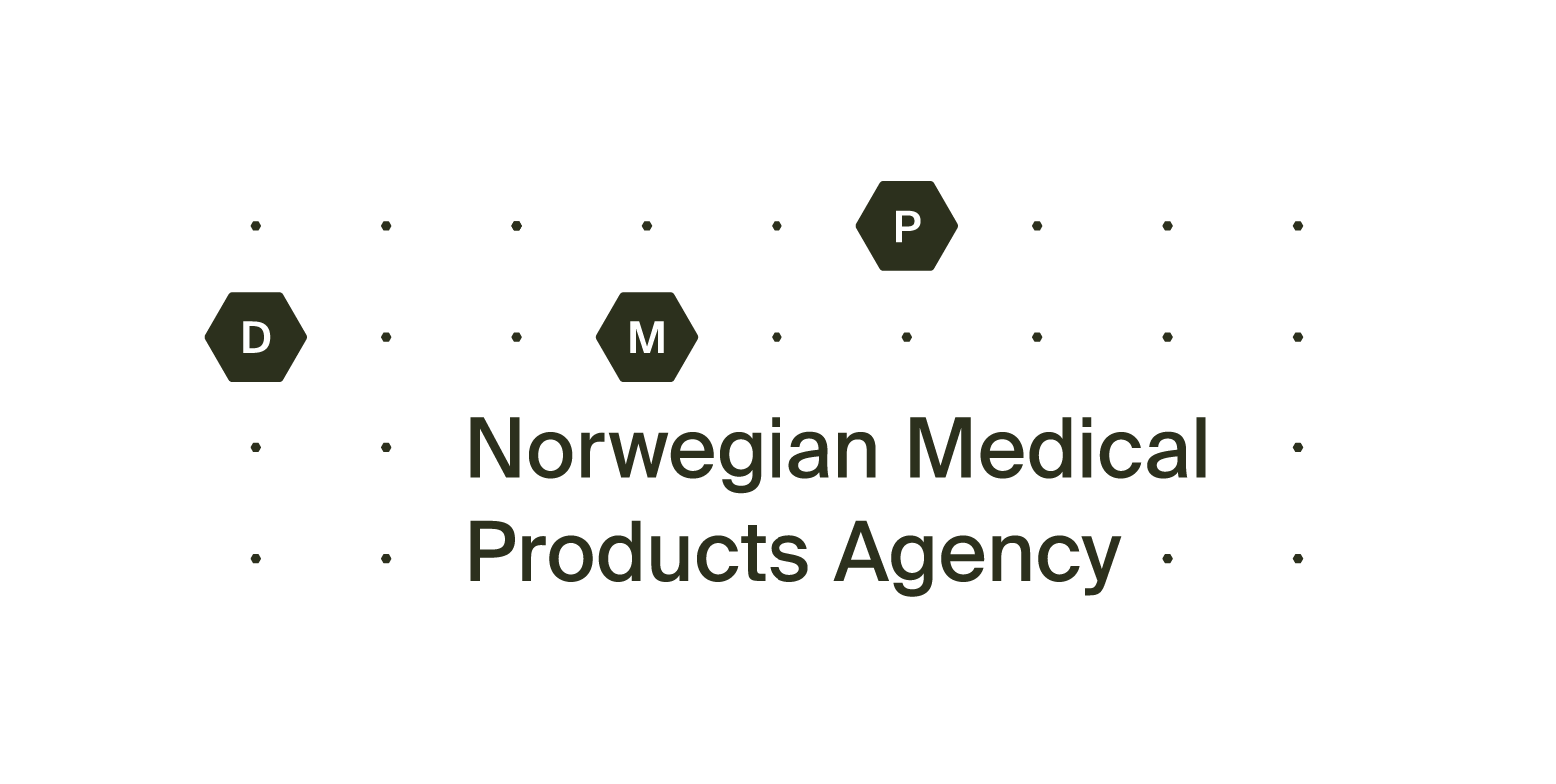 Renewal Application for marketing authorisation - parallel imported medicinal product 						The completed form must be sent to: post@dmp.no. Information about the medicinal productName of the product:      Pharmaceutical form and strength:      Marketing Authorisation Number (MT(PI)no.):      Exporting state:      Name of product in the exporting state:      All valid package sizes:      Information about the Holder of the Marketing Authorisation for parallel imported medicinal productCompany name:      Address:      Invoice address:      Contact informationContact informationName:      Name:      Phone:      Phone:      E-mail:      E-mail:      Date:      Signature by applicant: